Fun Fine Motor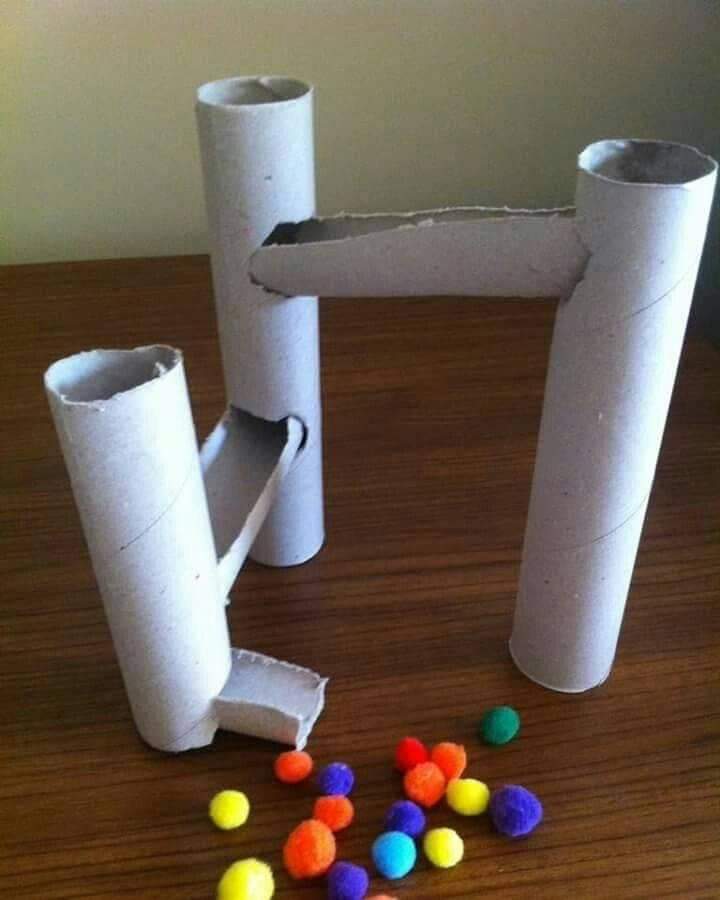 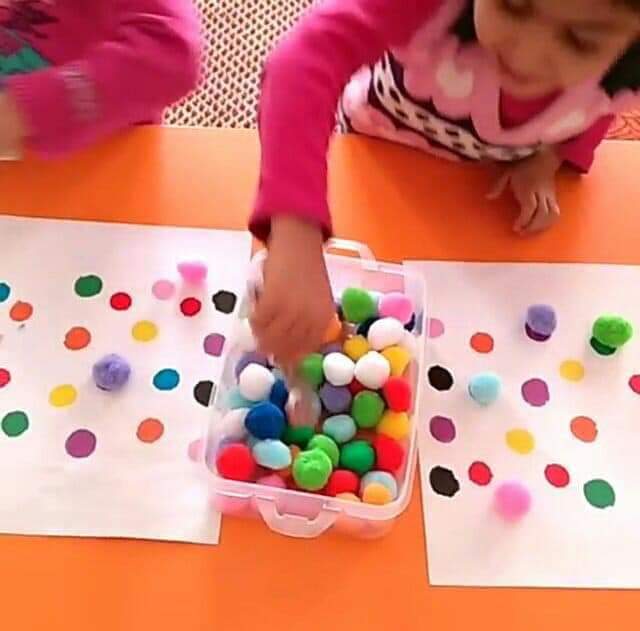 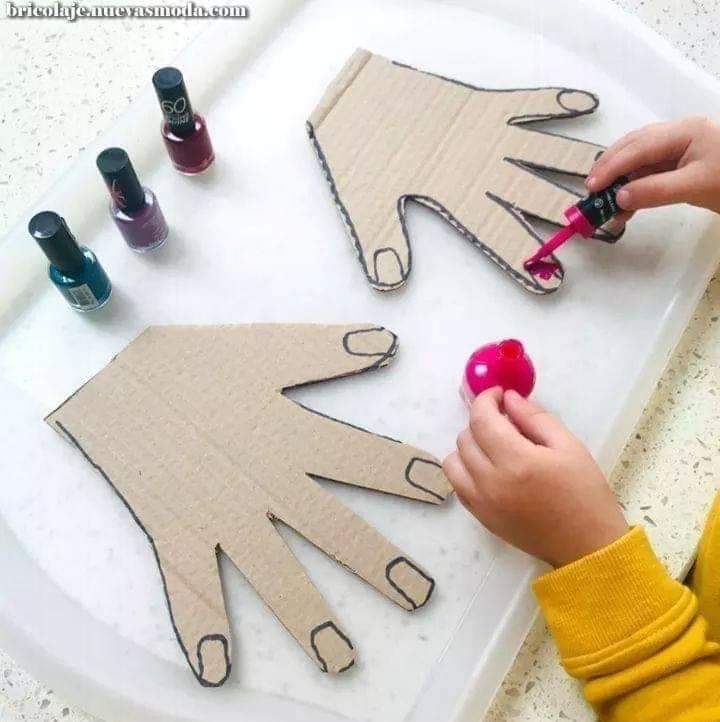 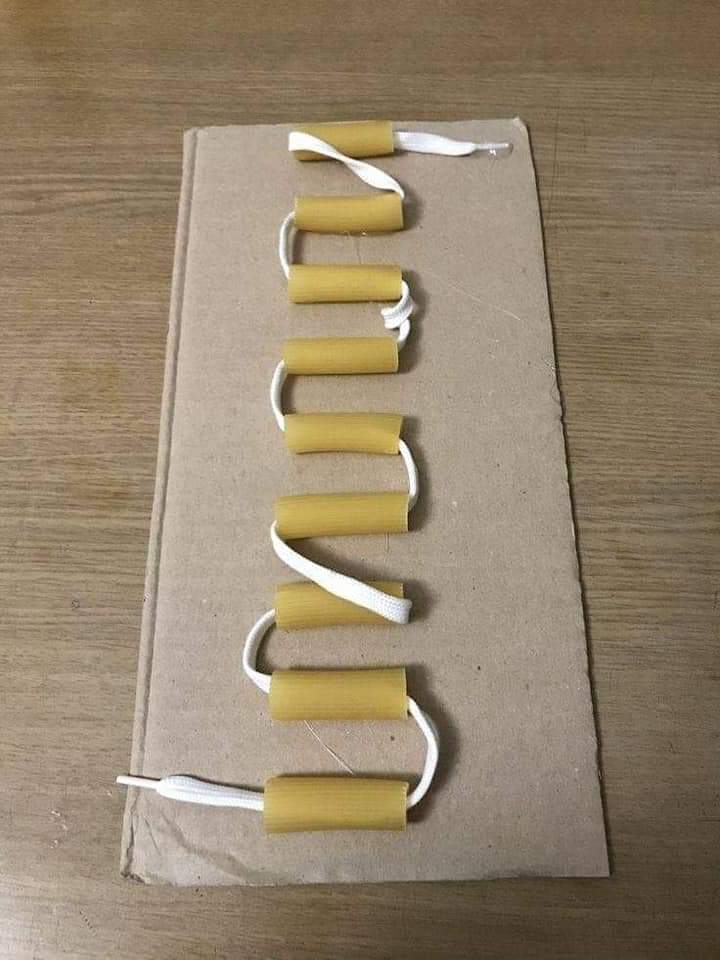 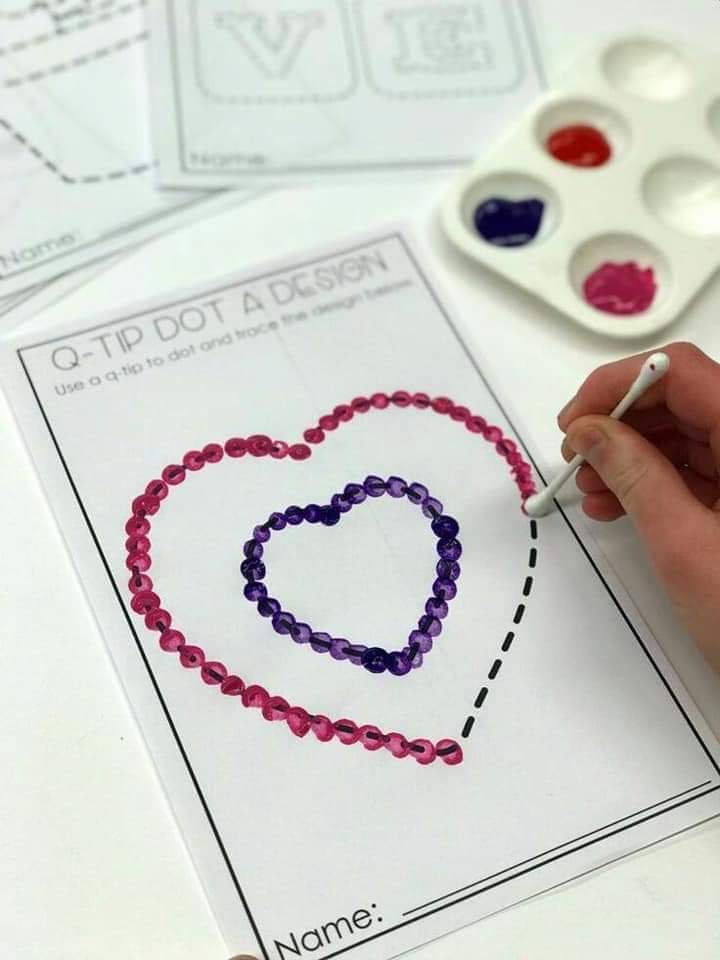 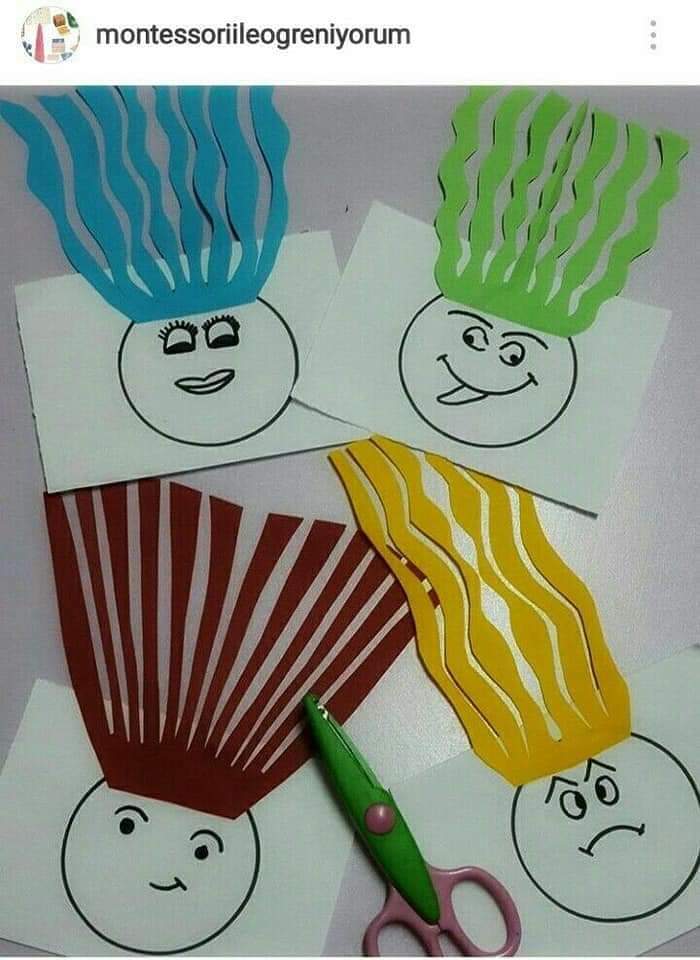 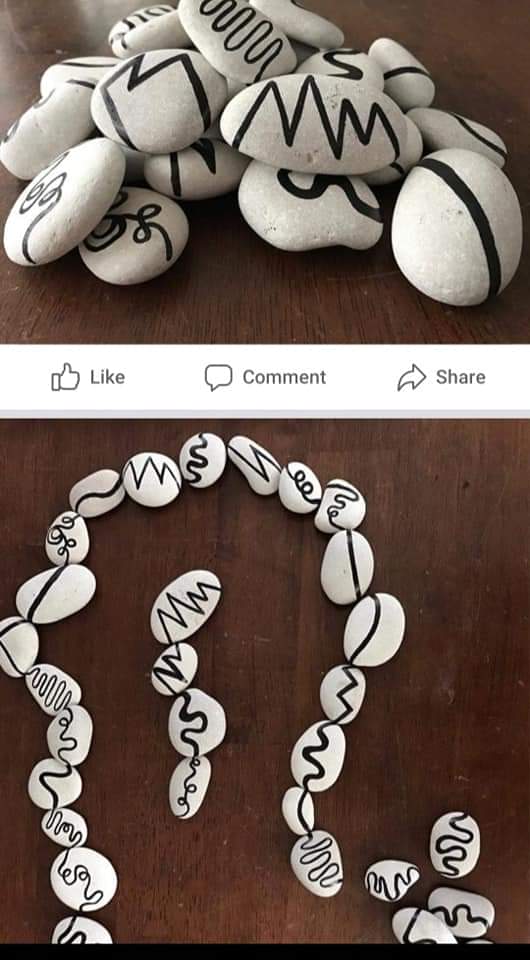 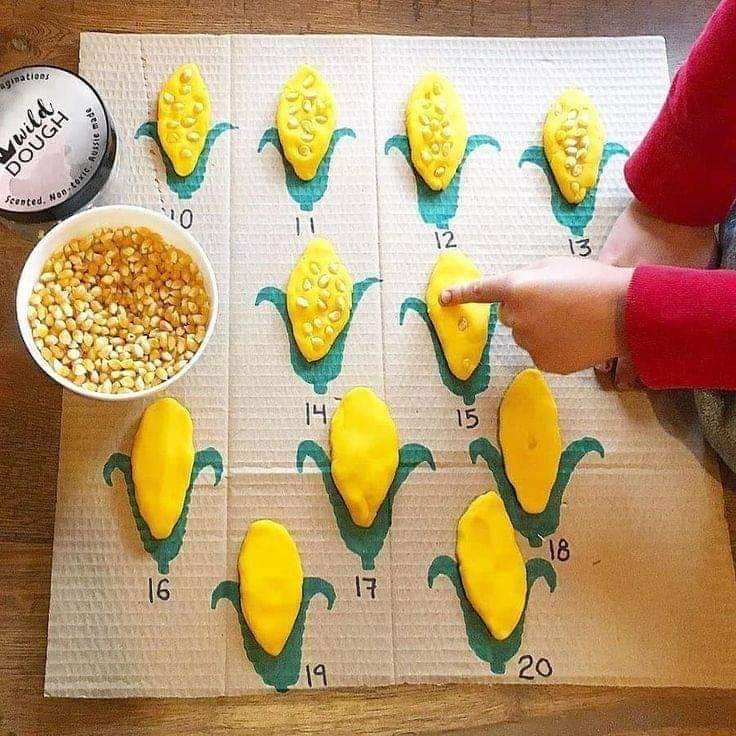 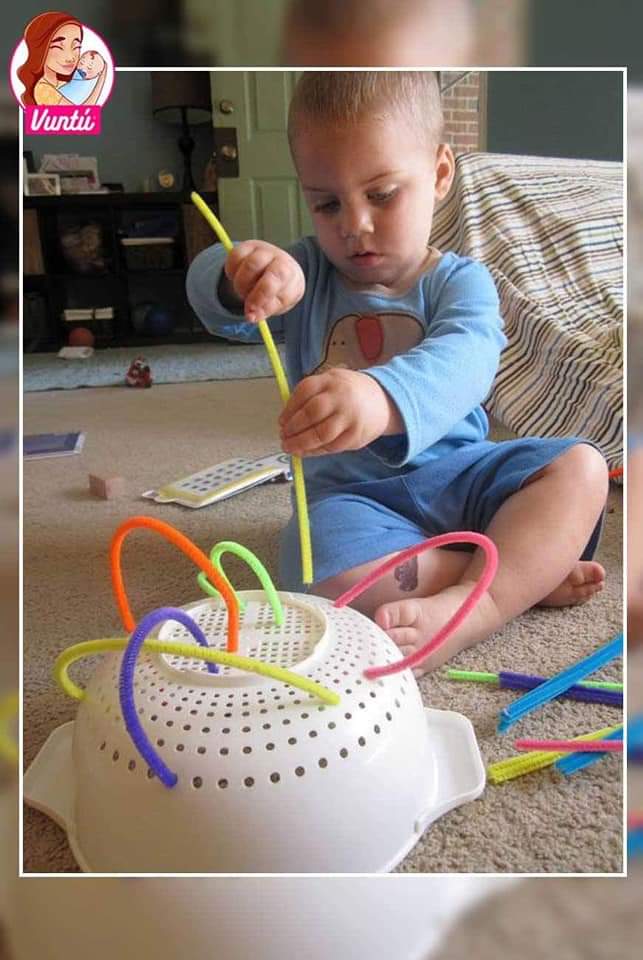 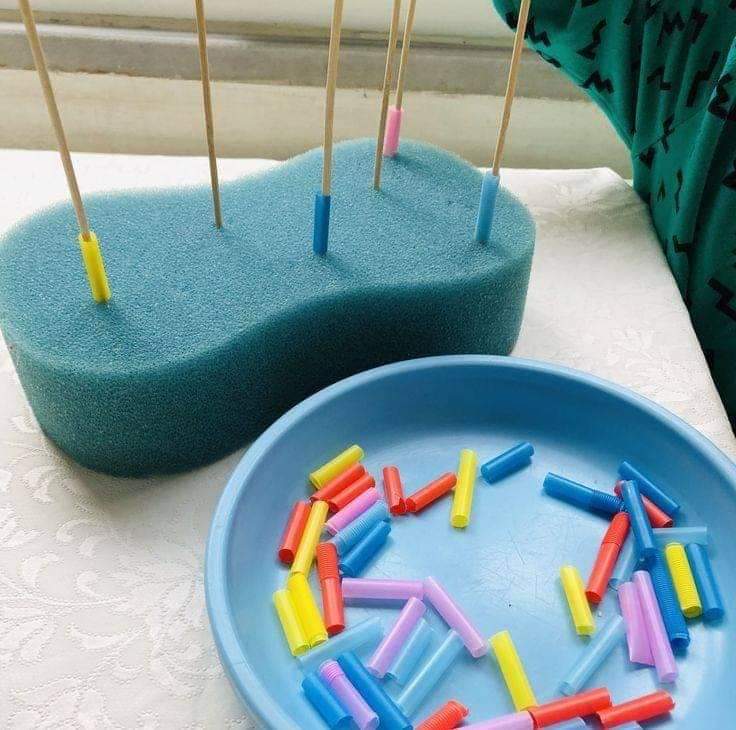 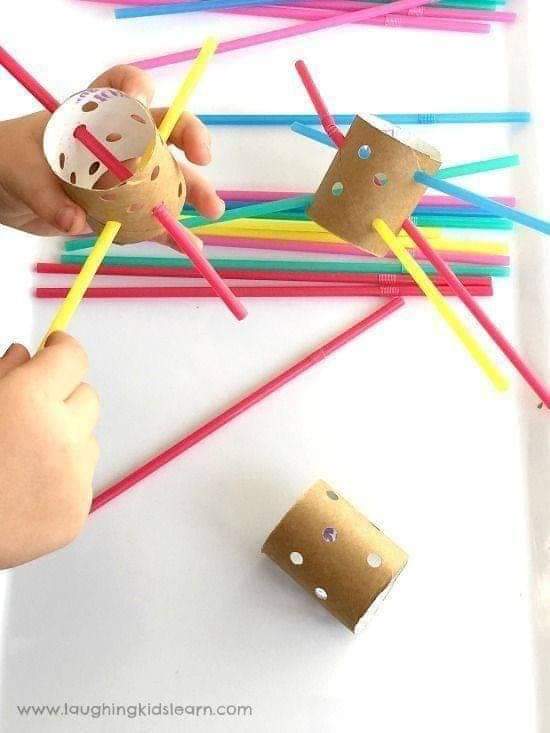 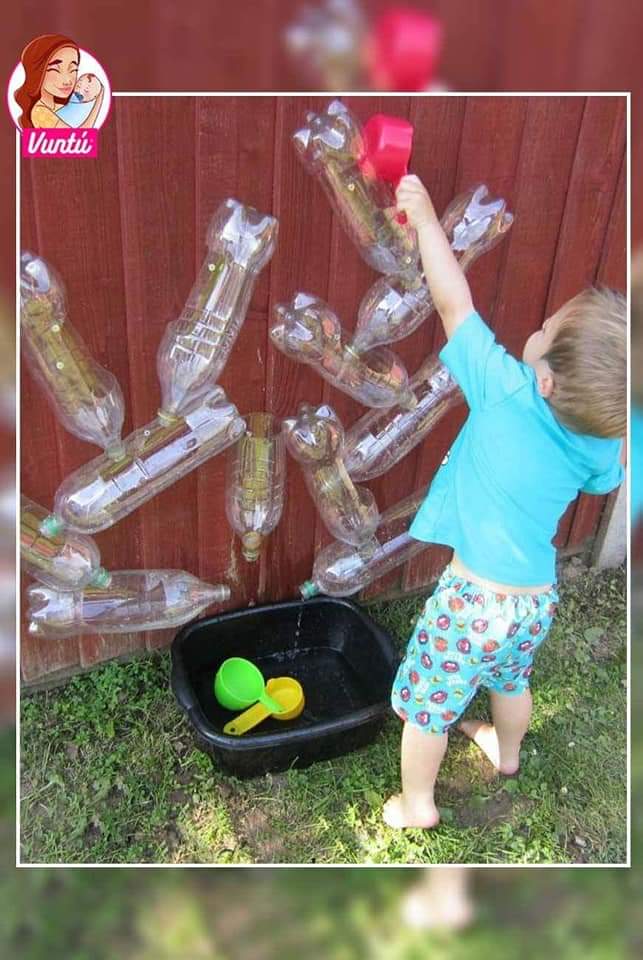 